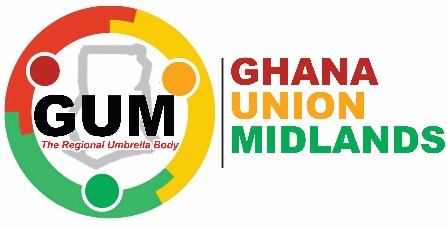 GROUP MEMBERSHIP REGISTRATION FORM All prospective groups wishing to become members of Ghana Union Midlands (GUM) must complete the umbrella body's registration form accurately.Please Note: Membership runs from 1st January – 31st December each year. PART 1: GROUP DETAILSPART 2: NAMES OF THE GROUP CURRENT KEY OFFICERSPART 3:  ABOUT YOUR GROUPPlease briefly describe in the boxes below the purpose of your group and its main activitiesOBJECTS [Purpose] OF YOUR GROUPYOUR GROUP MAIN ACTIVITIESPART 4:  ABOUT YOUR GROUP MAIN EXPERTISE & KEY SKILLSWhat would you describe as your group’s main expertise & key skills that you think GUM and other group members affiliated to the umbrella body will benefit from your organisation? For example, this can be special or professional knowledge and skills that your executives or members have amongst your group. PART 5: DECLARATIONI declare that the     ………………………………………………………………………is voluntarily applying to become an affiliated member of Ghana Union Midlands (GUM), the regional umbrella body for Ghanaian groups in the Midlands region. I confirm that I have been authorized by our management committee to apply and complete the application form on their behalf. I also confirm that the information I have provided in response to the questions on the registration form is complete and correct to the best of my knowledge.On acceptance of our group becoming a member of GUM, the regional umbrella body, our group executives and its members pledge its full support in furthering the objects, aims, and interests of GUM. We agree to abide by the rules and regulations of GUM upon becoming a member of the regional umbrella body.Signature of applicant					DateName:       						Position:      PART 6: For Office Use OnlyName of Group:Address Line 1:Line 2Line 3Post CodeTelephone No: Mobile No:Email Address:Website Address (if any)Name of Chair or President:Name of Secretary:Name of Treasurer:Name of Main Contact Person:Telephone/Mobile No:	Email Address1.Please indicate what type of classification best fits your group. [Please tick appropriate box [es]?Community Group        Association          Registered Charity    Company Limited by Guarantee      Other [Please specify]       Please indicate what type of classification best fits your group. [Please tick appropriate box [es]?Community Group        Association          Registered Charity    Company Limited by Guarantee      Other [Please specify]       Please indicate what type of classification best fits your group. [Please tick appropriate box [es]?Community Group        Association          Registered Charity    Company Limited by Guarantee      Other [Please specify]       Please indicate what type of classification best fits your group. [Please tick appropriate box [es]?Community Group        Association          Registered Charity    Company Limited by Guarantee      Other [Please specify]       Please indicate what type of classification best fits your group. [Please tick appropriate box [es]?Community Group        Association          Registered Charity    Company Limited by Guarantee      Other [Please specify]       Please indicate what type of classification best fits your group. [Please tick appropriate box [es]?Community Group        Association          Registered Charity    Company Limited by Guarantee      Other [Please specify]       2Date group was formed?3.Is your group constituted?  Yes       No    If yes, does the group have a constitution?  Yes 	No If yes, please attach your group’s constitutionConstitution attached?   Yes  	No Is your group constituted?  Yes       No    If yes, does the group have a constitution?  Yes 	No If yes, please attach your group’s constitutionConstitution attached?   Yes  	No Is your group constituted?  Yes       No    If yes, does the group have a constitution?  Yes 	No If yes, please attach your group’s constitutionConstitution attached?   Yes  	No Is your group constituted?  Yes       No    If yes, does the group have a constitution?  Yes 	No If yes, please attach your group’s constitutionConstitution attached?   Yes  	No Is your group constituted?  Yes       No    If yes, does the group have a constitution?  Yes 	No If yes, please attach your group’s constitutionConstitution attached?   Yes  	No Is your group constituted?  Yes       No    If yes, does the group have a constitution?  Yes 	No If yes, please attach your group’s constitutionConstitution attached?   Yes  	No 4.Is your group registered?         Yes 		No If yes, When?                                  Registered Body             Registration No                Is your group registered?         Yes 		No If yes, When?                                  Registered Body             Registration No                Is your group registered?         Yes 		No If yes, When?                                  Registered Body             Registration No                Is your group registered?         Yes 		No If yes, When?                                  Registered Body             Registration No                Is your group registered?         Yes 		No If yes, When?                                  Registered Body             Registration No                Is your group registered?         Yes 		No If yes, When?                                  Registered Body             Registration No                5What is the current size of your group membership?  (Please tick most appropriate)10 - 30 people                    31 - 50 people                 51- 70 people   71- 100 people                   more than 101 people   What is the current size of your group membership?  (Please tick most appropriate)10 - 30 people                    31 - 50 people                 51- 70 people   71- 100 people                   more than 101 people   What is the current size of your group membership?  (Please tick most appropriate)10 - 30 people                    31 - 50 people                 51- 70 people   71- 100 people                   more than 101 people   What is the current size of your group membership?  (Please tick most appropriate)10 - 30 people                    31 - 50 people                 51- 70 people   71- 100 people                   more than 101 people   What is the current size of your group membership?  (Please tick most appropriate)10 - 30 people                    31 - 50 people                 51- 70 people   71- 100 people                   more than 101 people   What is the current size of your group membership?  (Please tick most appropriate)10 - 30 people                    31 - 50 people                 51- 70 people   71- 100 people                   more than 101 people    6What is your group’s annual turnover in the last financial year? [Please state year & amount]?                      What is your group’s annual turnover in the last financial year? [Please state year & amount]?                      Year:Year:Amount: £      Amount: £      Please indicate whether:  Date membership form receivedDate group accepted as a member